(Ф.И.О., серия и номер паспорта  клиента / наименование организации и ИНН клиента)Анкету заполнил:________________________________________________________________________________________________________(Для  Клиента – юридического лица: должность, Название/Ф.И.О. единоличного исполнительного органа, либо лица, действующего на основании доверенности, подпись – обязательно)(Для Клиента - физического лица: ФИО, подпись - обязательно)Дата заполнения «_____»_________________20_____ г.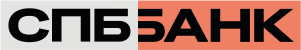 АНКЕТА ПРЕДСТАВИТЕЛЯ КЛИЕНТА(Представитель – индивидуальный предприниматель)1*1*Фамилия, имя, отчество (если иное не вытекает из закона или национального обычая) Представителя Клиента Фамилия, имя, отчество (если иное не вытекает из закона или национального обычая) Представителя Клиента 2*2*Основной государственный регистрационный номерОсновной государственный регистрационный номер3*3*Дата государственной регистрации в качестве ИПДата государственной регистрации в качестве ИП4*4*ИНН ИНН 5*5*Дата рождения (число, месяц, год)Дата рождения (число, месяц, год)/___/___/_______//___/___/_______//___/___/_______/6*6*Гражданство (подданство)Гражданство (подданство)7*7*Адрес места регистрации (согласно регистрации указанной в паспорте гражданина РФ) либо адрес места жительства в стране, резидентом которой является физическое лицо (для клиента, не являющегося гражданином РФ)Адрес места регистрации (согласно регистрации указанной в паспорте гражданина РФ) либо адрес места жительства в стране, резидентом которой является физическое лицо (для клиента, не являющегося гражданином РФ)88Адрес места жительства или пребывания Адрес места жительства или пребывания совпадает с адресом места регистрации (п.7 настоящей Анкеты)совпадает с адресом места регистрации (п.7 настоящей Анкеты)88Адрес места жительства или пребывания Адрес места жительства или пребывания иной (указать): _______________________________________________иной (указать): _______________________________________________9Почтовый адресПочтовый адрессовпадает с адресом места регистрации (п.7 настоящей Анкеты)совпадает с адресом места регистрации (п.7 настоящей Анкеты)9Почтовый адресПочтовый адрессовпадает с адресом места жительства или пребывания (п.8 настоящей Анкеты)совпадает с адресом места жительства или пребывания (п.8 настоящей Анкеты)9Почтовый адресПочтовый адресиной (указать): _______________________________________________________________________________________________иной (указать): _______________________________________________________________________________________________10*10*Реквизиты документа, удостоверяющего личность(для граждан РФ)Реквизиты документа, удостоверяющего личность(для граждан РФ)наименование документа:______________________________серия: /___/___/___/___/  номер: /___/___/___/___/___/___/выдан:______________________________________________________________________________________ дата выдачи: /___/___/_______/ код подразделения: /_______/-/_______/наименование документа:______________________________серия: /___/___/___/___/  номер: /___/___/___/___/___/___/выдан:______________________________________________________________________________________ дата выдачи: /___/___/_______/ код подразделения: /_______/-/_______/наименование документа:______________________________серия: /___/___/___/___/  номер: /___/___/___/___/___/___/выдан:______________________________________________________________________________________ дата выдачи: /___/___/_______/ код подразделения: /_______/-/_______/11*11*Сведения о документе, удостоверяющем личность (для лиц, не являющихся гражданами РФ)Сведения о документе, удостоверяющем личность (для лиц, не являющихся гражданами РФ)наименование документа удостоверяющего личность:___________________ _____________________________серия: /_____________________/ номер: /_____________________________/выдан: _______________________________________________дата выдачи: /___/___/_______/ действителен по: /___/___/_______/данные документа, подтверждающего право иностранного гражданина или лица без гражданства, находящегося на территории РФ, на пребывание (проживание) в РФ (данные миграционной карты в случае отсутствия иных документов): наименование документа: ______________________________серия (если имеется) /______/ номер: /__________________________/дата начала и окончания срока действия права пребывания (проживания) на территории РФ: с /___/___/_______/ по /___/___/_______/наименование документа удостоверяющего личность:___________________ _____________________________серия: /_____________________/ номер: /_____________________________/выдан: _______________________________________________дата выдачи: /___/___/_______/ действителен по: /___/___/_______/данные документа, подтверждающего право иностранного гражданина или лица без гражданства, находящегося на территории РФ, на пребывание (проживание) в РФ (данные миграционной карты в случае отсутствия иных документов): наименование документа: ______________________________серия (если имеется) /______/ номер: /__________________________/дата начала и окончания срока действия права пребывания (проживания) на территории РФ: с /___/___/_______/ по /___/___/_______/наименование документа удостоверяющего личность:___________________ _____________________________серия: /_____________________/ номер: /_____________________________/выдан: _______________________________________________дата выдачи: /___/___/_______/ действителен по: /___/___/_______/данные документа, подтверждающего право иностранного гражданина или лица без гражданства, находящегося на территории РФ, на пребывание (проживание) в РФ (данные миграционной карты в случае отсутствия иных документов): наименование документа: ______________________________серия (если имеется) /______/ номер: /__________________________/дата начала и окончания срока действия права пребывания (проживания) на территории РФ: с /___/___/_______/ по /___/___/_______/1212Контактные телефоны, факсы и e-mail (если имеются)Контактные телефоны, факсы и e-mail (если имеются)13*13*Данные документа, подтверждающего наличие у лица полномочий Представителя КлиентаДанные документа, подтверждающего наличие у лица полномочий Представителя КлиентаНаименование документаНаименование документа13*13*Данные документа, подтверждающего наличие у лица полномочий Представителя КлиентаДанные документа, подтверждающего наличие у лица полномочий Представителя КлиентаДата выдачиДата выдачи«___»_________20__г.13*13*Данные документа, подтверждающего наличие у лица полномочий Представителя КлиентаДанные документа, подтверждающего наличие у лица полномочий Представителя КлиентаСрок действияСрок действия«___»_________20__г.13*13*Данные документа, подтверждающего наличие у лица полномочий Представителя КлиентаДанные документа, подтверждающего наличие у лица полномочий Представителя КлиентаНомер документаНомер документаКлиент/Представитель Клиента настоящим подтверждает достоверность сведений о Представителе, указанных в Анкете.Клиент/Представитель Клиента настоящим подтверждает достоверность сведений о Представителе, указанных в Анкете.Клиент/Представитель Клиента настоящим подтверждает достоверность сведений о Представителе, указанных в Анкете.Клиент/Представитель Клиента настоящим подтверждает достоверность сведений о Представителе, указанных в Анкете.Клиент/Представитель Клиента настоящим подтверждает достоверность сведений о Представителе, указанных в Анкете.Клиент/Представитель Клиента настоящим подтверждает достоверность сведений о Представителе, указанных в Анкете.Клиент/Представитель Клиента настоящим подтверждает достоверность сведений о Представителе, указанных в Анкете.При изменении идентификационных данных Клиент/Представитель Клиента вносит изменения в Анкету и предоставляет ее в Банк в течение пяти рабочих дней с даты, когда он узнал/должен был узнать об изменениях.При изменении идентификационных данных Клиент/Представитель Клиента вносит изменения в Анкету и предоставляет ее в Банк в течение пяти рабочих дней с даты, когда он узнал/должен был узнать об изменениях.При изменении идентификационных данных Клиент/Представитель Клиента вносит изменения в Анкету и предоставляет ее в Банк в течение пяти рабочих дней с даты, когда он узнал/должен был узнать об изменениях.При изменении идентификационных данных Клиент/Представитель Клиента вносит изменения в Анкету и предоставляет ее в Банк в течение пяти рабочих дней с даты, когда он узнал/должен был узнать об изменениях.При изменении идентификационных данных Клиент/Представитель Клиента вносит изменения в Анкету и предоставляет ее в Банк в течение пяти рабочих дней с даты, когда он узнал/должен был узнать об изменениях.При изменении идентификационных данных Клиент/Представитель Клиента вносит изменения в Анкету и предоставляет ее в Банк в течение пяти рабочих дней с даты, когда он узнал/должен был узнать об изменениях.При изменении идентификационных данных Клиент/Представитель Клиента вносит изменения в Анкету и предоставляет ее в Банк в течение пяти рабочих дней с даты, когда он узнал/должен был узнать об изменениях.ОТМЕТКИ БАНКАОТМЕТКИ БАНКАОТМЕТКИ БАНКАОТМЕТКИ БАНКАСотрудник, ответственный за проведение правовой экспертизы документов документов ответственный за проверку соответствия сведений, обозначенных * в настоящей Анкете с данными сведениями, указанными в представленных на открытие счета документахФ.И.О.ДолжностьПодписьСтатус паспорта РФ: в списке недействительных Значится                       Не значится Проверку паспорта РФ по списку недействительных произвел:Ф.И.О.ДолжностьПодпись, датаСотрудник, ответственный за внесение первоначальных/обновленных сведений о Представителе в электронную базу данныхФ.И.О.ДолжностьПодписьДата обновления сведений о Представителе Клиента«_____»_________________20_____ г.«_____»_________________20_____ г.«_____»_________________20_____ г.